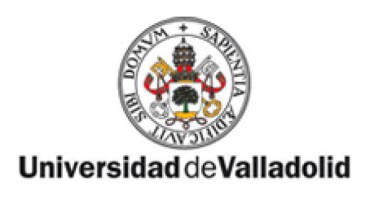 Curriculum vitae abreviadoMª Raquel Vázquez Ramil1. Datos personalesApellidos y nombre: Vázquez Ramil, Mª RaquelNatural de: A CoruñaLugar de trabajo: Facultad de Educación de Soria (Universidad de Valladolid)Dirección: C/ Universidad s/n    42004-SoriaTeléfono: 975129271    /  695449847Correo electrónico: mariaraquel.vazquez@uva.es2. Titulaciones y expediente académicoLicenciatura en Geografía e Historia (Historia). Fecha: 18/07/1983Centro: Facultad de Geografía e Historia (Universidad de Santiago de Compostela)Licenciada, fecha: 04/10/1983. Calificación: SobresalienteTesina: La enseñanza primaria en La Coruña en el período isabelino (19833-1868). Director: Profesor Dr. Don José Varela OrtegaPremio extraordinario de licenciatura, 19/12/1983Expediente académico:Aprobados: 3Notables: 8Sobresalientes: 8Matrículas de honor: 7Título de Doctora en Geografía e Historia (Historia)Tesis: La Institución Libre de Enseñanza y la educación de la mujer en España: la Residencia de Señoritas (1915-1936). Director: Prof. Dr. D. Ramón Villares Paz.Centro: Facultad de Geografía e Historia (Universidad de Santiago de Compostela).Calificación: Apto cum Laude (18/03/1989)Premio extraordinario de Doctorado (sección Historia).3. Becas durante el período de licenciatura o doctoradoBeca competitiva para la realización de tesis doctorales con contenido relacionado con la mujer, concedida por Resolución del Instituto de la Mujer de Madrid (Ministerio de Cultura), de fecha 22 de abril de 1988 (BOE nº 130, 01/05/1988).4. AcreditacionesANECA: Acreditación como Profesora Ayudante Doctora, Profesora de Universidad Privada y Profesora Contratada Doctora (febrero 2016).ACSUG: Acreditación como Profesora Ayudante Doctora, Profesora de Universidad Privada y Profesora Contratada Doctora (diciembre 2014).5. Experiencia docenteProfesora Ayudante DoctoraCentro: Facultad de Educación de Soria (Universidad de Valladolid)Departamento: Didáctica de las Ciencias Experimentales, Sociales y de la MatemáticaPeríodo: 01/09/2017 a la actualidadMaterias: Didáctica de las Ciencias Sociales (Grado Educación Primaria)	    Didáctica de la Obra de Arte y los Museos (Grado Educación Primaria)               Desarrollo curricular de las Ciencias Sociales en Educación Infantil (Grado Educación Infantil)	    Practicum (Grado Educación Primaria)	    Estructura, contenidos educativos y bases curriculares de la propuesta pedagógica en el primer ciclo de Educación Infantil (Facultad de Ciencias Empresariales y del Trabajo, docencia en máster).Profesora Titular de Escuela UniversitariaCentro: Escuela Universitaria de Magisterio CEU-Universidad de VigoPeríodo: 07/01/2012 a 30/08/2017Materias: Geografía General (Diplomatura Educación Primaria)               Aprendizaje de las Ciencias Sociales (Grado Educación Infantil)	    Geografía para maestros (Grado Educación Infantil)	    Conocimiento del Medio Natural (Grado Educación Infantil)               Geografía (Grado Educación Primaria)	    Lengua Inglesa y su didáctica (Grado Educación Primaria)               Innovación e Investigación didáctica (Grado Educación Primaria)	    Practicum (Grados de Educación Primaria y Educación Infantil)Profesora tutoraCentro: Centro Asociado de UNED A Coruña (Ferrol)Período: 01/10/2011 hasta 30/08/2017 (actualmente en excedencia)Materias: Historia del Mundo Contemporáneo (curso de acceso para + 25 años)	    Órdenes y espacio en la arquitectura de los siglos XV a XVIII (Grado Historia del Arte)	   Arte y Poder en la Edad Moderna (Grados en Geografía e Historia y en Historia del Arte)6. Participación en proyectos de investigaciónTítulo del Proyecto: Elaboración de informe sobre las bibliotecas escolares de GaliciaCentro: Instituto de Ciencias de la Educación (Universidad de Santiago de Compostela)Entidad financiadora: Consellería de Cultura, Educación y Ordenación Universitaria (Xunta de Galicia)Duración desde: 01/01/2015	hasta: 01/12/2015Investigador Principal: Dra. Dña. Ana Mª Porto CastroTítulo del Proyecto: Itinerarios de la educación de la mujer en España (1870-1936): en el centenario de la Residencia de Señoritas.Centro: Residencia de Estudiantes de MadridEntidad financiadora: Programa Estatal de Fomento de la Investigación Científica y Técnica de Excelencia (HAR2015-70068-P). Secretaría de Estado de Investigación, Desarrollo e Innovación.Duración desde: 01/01/2016	hasta: 31/12/2018Investigador Principal: Dra. Dña. Mercedes Cabrera Calvo-Sotelo.7. Grupos de investigaciónMiembro ordinario del Grupo  de Investigación Transdiciplinar sobre la Realidad Sociales y Comunicativa en el Mundo Ciborg (Trans-Real Lab). Universidad de Valladolid.Coordinador: Dr. D. Jesús Alberto Valero Matas, Profesor Titular de Sociología, Facultad de Educación de Palencia. Miembro ordinario del Grupo Título del Proyecto: Investigación, diagnóstico educativo y evaluación (IDEA) (Código GI-1469)Centro: Departamento de Pedagogía y Didáctica (Universidad de Santiago de Compostela)Coordinadora: Dra. Dña. Ana Mª Porto Castro, Profesora Titular de Métodos de Investigación y Diagnóstico en Educación.8. Libros- Autora: Raquel Vázquez RamilMujeres y educación en la España contemporánea. La Institución Libre de Enseñanza y la Residencia de Señoritas de Madrid. Madrid: Akal, 2012.- Autora: Raquel Vázquez RamilLa mujer en la Segunda República. Madrid: Akal, 2014.- Autores: Ángel Serafín Porto Ucha y Raquel Vázquez RamilMaría de Maeztu. Una antología de textos. Madrid: Dykinson, 2015.- Autores: Ángel Serafín Porto Ucha y Raquel Vázquez RamilLa escuela activa y el entorno. Una aproximación a través de los paseos, visitas y excursiones durante la Segunda República. Santiago de Compostela: Andavira, 2017.9. Contribuciones en obras colectivasAutora: Raquel Vázquez RamilTítulo: La Residencia de Señoritas dentro del esquema de la Junta para Ampliación de Estudios.Libro: Sánchez Ron, J.M. y García-Velasco, J.L. (Eds.), 100 JAE. La Junta para Ampliación de Estudios e Investigaciones Científicas en su centenario. Vol. 2. Madrid: Fundación Francisco Giner de los Ríos-Publicaciones de la Residencia de Estudiantes, 2010, pp. 506-529. Autores: Raquel Vázquez RamilTítulo: La pedagogía en la Residencia de Señoritas de Madrid (1915-1936): Teoría y práctica.Libro: Celada Perandones, P. (Ed.), Arte y oficio de enseñar. Dos siglos de perspectiva histórica. XVI Coloquio Nacional de Historia de la Educación. Vol. 1. El Burgo de Osma (Soria): SEDHE-Universidad de Valladolid-CEINCE. 2011, pp. 657-666.Autora: Raquel Vázquez RamilTítulo: Las mujeres gallegas y la Institución Libre de Enseñanza: de Concepción Arenal a las universitarias de la Residencia de Señoritas.Libro: García-Fernández, M., Cernadas Martínez, S. y Ballesteros Fernández, A. (Eds.), As mulleres na Historia de Galicia. Santiago de Compostela, Andavira, 2012, pp. 165-196.Autores: Ángel Serafín Porto Ucha y Raquel Vázquez RamilTítulo: La Residencia de Señoritas de Madrid: un proyecto de educación superior para mujeres en España.Libro: Hernández Díaz, J.M. (Coord.), Formación de élites y educación superior en Iberoamérica (ss. XVI-XXI), vol. 1. Salamanca, Hergar Ediciones Antema. ISBN: 978-84- 940214-1-1, 2012, pp. 603-614.Autores: Ángel Serafín Porto Ucha y Raquel Vázquez RamilTítulo: La prensa pedagógica en Galicia durante la II República: Escuela Vivida, órgano de la asociación Casa del Maestro de Pontevedra (1935-1936).Libro: Hernández Díaz, J.M. (Coord.), Prensa pedagógica y patrimonio histórico educativo. Contribuciones desde la Europa mediterránea e Iberoamérica, Salamanca, Universidad de Salamanca, 2013, pp. 301-310.Autora: Raquel Vázquez RamilTítulo: La educación de las mujeres en España (1900-1939). La Institución Libre de Enseñanza y la Residencia de Señoritas de Madrid.Libro: Hernández Huerta, J.L., Quintano Nieto, J. y Ortega Gaite, S. (Coords.), Educación y Utopía. Ensayos y estudios. Salamanca, FahrenHouse. 2014, pp. 131-151.Autora: Raquel Vázquez RamilTítulo: A Thoroughfare of Freedom: Intercambios de becarias entre colleges femeninos norteamericanos y la Residencia de Señoritas de Madrid (1919-1936).Libro: VV.AA. Mujeres en vanguardia. La Residencia de Señoritas en su centenario (1915-1936). Madrid, Publicaciones de la Residencia de Estudiantes. 2015, pp. 270-281.Autores: Ángel Serafín Porto Ucha y Raquel Vázquez RamilTítulo: Políticas de intercambio de estudiantes entre la Residencia de Señoritas deMadrid y los “colleges” estadounidenses de mujeres (1919-1936): similitudes y divergencias.Libro: Folguera, P., Pereira Castañares, J.C., García García, C., et al., Pensar con la historia desde el siglo XXI: Actas del XII Congreso de la Asociación de Historia Contemporánea. Madrid: Universidad Autónoma de Madrid. 2015, pp. 978-1003.Autores: Ángel Serafín Porto Ucha y Raquel Vázquez RamilTítulo: Los paseos, visitas y excursiones como elementos de espacio lúdico. Una propuesta de vitalización escolar en el contexto de la escuela republicana.Libro: Dávila Balsera, P. y Naya Garmendia, L., Espacios y patrimonio histórico-educativo. VII Jornadas Científicas de la SEPHE. San Sebastián: Erein. 2016, pp. 629-644.Autores: Ángel Serafín Porto Ucha y Raquel Vázquez RamilTítulo: María de Maeztu: Pedagogía y feminismo.Libro: Ríos Guardiola, M.G., Hernández González, M.B. y Esteban Bernabé, E. (Eds.), Mujeres de letras pioneras: en el arte, el ensayismo y la educación. Murcia: Consejería de Educación y Universidades, Región de Murcia, 2016, pp. 882-894.Autores: Raquel Vázquez RamilTítulo: Un modelo de educación integral de la mujer: la Residencia de Señoritas de Madrid (1915-1936).Libro: Cagnolati, A. y Canales, A.F. (Coords.), Women’s Education in Southern Europe. Historical Perspectives (19th-20th centuries). Roma: Aracne Editrice Internazionale (Col. Donne nel Novecento), 2017, pp. 117-168.Autora: Raquel Vázquez RamilTítulo: El patrimonio histórico-educativo: una mirada desde la Didáctica de las Ciencias SocialesLibro: López Torres, E., García Ruíz, C.R., Sánchez Agustí, M. (Coords.), Buscando formas de enseñar: investigar para innovar en Didáctica de las Ciencias Sociales, 2018, pp. 663-676.10. Artículos en revistas científicasAutora: Raquel Vázquez RamilTítulo: Mulleres galegas na Residencia de Señoritas, “cando van, van como rosas…”Revista: Sarmiento. Anuario Galego de Historia da Educación, nº 16. Universidade de Santiago de Compostela-Universidade da Coruña, 2012, pp. 101-120.Autora: Raquel Vázquez RamilTítulo: Que foi das mulleres galegas da Junta para Ampliación de Estudios? A memoria esvaída. Revista: Murguía. Revista galega de Historia, nº 27-28. Universidade da Coruña. 2013, pp. 131-144.Autores: Ángel Serafín Porto Ucha y Raquel Vázquez RamilTítulo: Las innovaciones en la Historia de la Educación Revista: Innovación Educativa, nº 23. Universidad de Santiago de Compostela. 2013, pp. 1-23.Autores: Ángel Serafín Porto Ucha y Raquel Vázquez RamilTítulo: Innovacións republicanas na educación popular: as Misións Pedagóxicas. Análise dunha experiencia con referencia a Galicia. Revista: Innovación Educativa, nº 23. Universidad de Santiago de Compostela. 2013, pp. 111-126.Autores: Raquel Vázquez RamilTítulo: A pegada das galegas na Residencia de Señoritas de Madrid: facendo camiño ao andar. Revista: Innovación Educativa, nº 24. Universidad de Santiago de Compostela. 2014, pp. 313-319.Autores: Raquel Vázquez RamilTítulo: La Residencia de Señoritas de Madrid durante la Segunda República: entre la alta cultura y el brillo social Revista: Espacio, tiempo y educación, 2-1 (enero-junio 2015). Salamanca. 2015, pp. 313-346.Autores: Ángel Serafín Porto Ucha y Raquel Vázquez RamilTítulo: A formación inicial do profesorado de educación secundaria no Instituto de Ciencias da Educación (ICE) da Universidade de Santiago de Compostela: antecedentes e evolución. Revista: Innovación Educativa, nº 25. Universidad de Santiago de Compostela. 2015, pp. 123-142.Autora: Raquel Vázquez RamilTítulo: Francisco Giner de los Ríos y la educación de la mujer: consideraciones teóricas y perspectiva práctica. Revista: Indivisa. Boletín de Estudios e Investigación, nº 16. Centro Superior de Estudios Universitarios La Salle (Madrid). 2016, pp. 65-82.Autores: Raquel Vázquez Ramil y Mª Josefa Mosteiro GarcíaTítulo: Género y educación: la educación de las mujeres, el largo camino hacia la igualdad. Revista: Innovación Educativa, nº 26. Universidad de Santiago de Compostela. 2016, pp. 1-12.Autores: Ángel Serafín Porto Ucha y Raquel Vázquez RamilTítulo: Unha oportunidade de estudo para a muller: os idiomas, de verniz cultural a cuestión profesional (1910-1936). Revista: Innovación Educativa, nº 26. Universidad de Santiago de Compostela. 2016, pp. 77-99.11. Actividad profesionalTraductora de libros de Ciencias Sociales y afines-Enfoques y metodologías en las Ciencias Sociales, Donatella della Porta, 424 páginas. Madrid, Akal, 2013.-El robo de la historia, Jack Goody, 350 páginas. Madrid, Akal, 2011.-La Biblia y el Imperio. Exploraciones poscoloniales, de R. S. Sugirtharajah, 254 páginas. Madrid, Akal, 2009.-Brujería, hechicería, rumores y habladurías, de Pamela J. Stewart y Andrew Strathern, 186 páginas. Madrid, Akal, 2008.-Atlas histórico de la guerra fría, de John Swift, 126 páginas. Madrid, Akal, 2008.-China: personas, lugares, cultura, historia, de Alison Bailey et alii, 355 páginas (en colaboración). Madrid, Akal, 2008.-El Reich sagrado: Concepciones nazis sobre el cristianismo, 1919-1945, de Richard Steigmann-Gall, 350 páginas. Madrid, Akal, 2007.-Ciudades muertas y hombres vivos, de C. Leonard Woolley, 190 páginas. A Coruña, Ediciones del Viento, 2007.-Seis días de guerra: el conflicto de 1967 y la configuración de Oriente Medio, de Jeremy Bowen, 376 páginas. Barcelona, Paidós, 2007.-Diccionario de Ciencia Política, de Frank Bealey, 503 páginas. Madrid, Istmo, 2003.12. Ponencias y comunicaciones en Congresos-Políticas de intercambio de estudiantes entre la Residencia de Señoritas de Madrid y los colleges estadounidenses de mujeres (1919-1936): similitudes y divergencias. XII Congreso de la Asociación de Historia Contemporánea. Madrid, 17 a 19 de septiembre de 2014. Asociación Española de Historia Contemporánea, Departamentos de Historia Contemporánea de la Universidad Complutense y la Universidad Autónoma de Madrid.-El colegio Froebel de Pontevedra, del proyecto de escuela de párvulos al modelo de colegio público. Vicisitudes y perspectivas de futuro. VI Jornadas científicas de la SEPHE: Pedagogía museística, prácticas, usos didácticos e investigación del patrimonio educativo. Murcia, 22 a 24 de octubre de 2014. Universidad de Alcalá de Henares, Universidad Complutense, UNED.-Entre el suelo y el cielo: la educación de la mujer durante la II República (1931-1936). III Xornada Universitaria Galega en Xénero. Trazos de Xénero no século XXI. Pontevedra, 5 de junio de 2015. Oficinas de Igualdad de las Universidades de Vigo, Santiago de Compostela y A Coruña.-Tras las huellas de la prensa freinetiana en Galicia durante la Segunda República: Faro Infantil, periódico de los niños de la Escuela de A Cañiza (Pontevedra). II Jornadas Científicas sobre Prensa Pedagógica: La prensa de los escolares y estudiantes. Su contribución al patrimonio histórico-educativo. Salamanca, 15 a 17 de octubre de 2015. Facultad de Educación (Universidad de Salamanca).-Los paseos, visitas y excursiones como elementos de espacio lúdico. Una propuesta de vitalización escolar en el contexto de la escuela republicana. VII Jornadas Científicas de la SEPHE y V Simposio de la Red Iberoamericana para la Investigación y Difusión del Patrimonio Histórico Educativo. San Sebastián, 29 de junio a 1 de julio de 2016. SEPHE, RIDPHE y Universidad del País Vasco.-La perspectiva de género en los grados de Educación Infantil y Primaria del Sistema Universitario de Galicia. IV Xornada Universitaria Galega en Xénero. Perspectiva de xénero na docencia universitaria. Santiago de Compostela, 15 de julio de 2016. Oficinas de Igualdad de las Universidades de Vigo, Santiago de Compostela y A Coruña.-El espíritu de Yverdon: Influjo de la pedagogía de Pestalozzi en María de Maeztu. Congreso Internacional Iberoamericano Influencias suizas en la educación española e iberoamericana, VII Conversaciones Pedagógicas de Salamanca. Salamanca, 20 a 22 de octubre de 2016. Facultad de Educación (Universidad de Salamanca).-The Higher Education of Women in Spain: fuentes para el estudio del pensamiento pedagógico-feminista de María de Maeztu. XIX Coloquio de Historia de la Educación: Retos metodológicos actuales. El Escorial (Madrid), 19 a 22 de septiembre de 2017. Real Centro Universitario María Cristina de El Escorial (Madrid).-Maestros más allá de la frontera: la escuela como articulación de la organización social en el modelo educativo del Protectorado español en Marruecos: análisis de un informe de 1927. II Foro sobre África: Educación y Desarrollo; los valores en la educación de África de ayer a hoy. Salamanca, 19 a 21 de octubre de 2017. Facultad de Educación (Universidad de Salamanca).-Imágenes de Numancia en la manualística escolar. Congreso: Numancia, representaciones culturales de la resistencia en el mundo hispánico. Universidad de Valladolid-Asociación de Hispanistas “Siglo XIX”. Soria, 11 a 13 de junio de 2018.